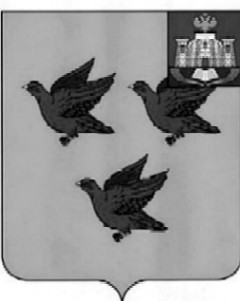 РОССИЙСКАЯ ФЕДЕРАЦИЯОРЛОВСКАЯ ОБЛАСТЬАДМИНИСТРАЦИЯ ГОРОДА ЛИВНЫП О С Т А Н О В Л Е Н И Е24 ноября  2023 года                                                                                    № 963      г. ЛивныО проведении конкурса на лучшее новогоднее декоративно - художественное и световое оформление фасадов зданий и прилегающих территорий города Ливны в 2023 годуВ целях создания праздничного облика города в период проведения новогодних и рождественских праздников и повышения эстетической выразительности фасадов зданий и прилегающих территорий города Ливны, в соответствии с Федеральным законом от 6 октября 2003 года №131-Ф3 «Об общих принципах организации местного самоуправления в Российской Федерации» администрация города Ливны постановляет:1. Провести конкурс на лучшее новогоднее декоративно - художественное и световое оформление фасадов зданий и прилегающих территорий города Ливны с 4 декабря по 27 декабря 2023 года.2. Утвердить состав комиссии по подведению итогов конкурса согласно приложению 1 к настоящему постановлению.  3. Утвердить положение о проведении конкурса на лучшее новогоднее декоративно - художественное и световое оформление фасадов зданий и прилегающих территорий города Ливны согласно приложению 2 к настоящему постановлению.  4. Отделу информационных технологий разместить информацию о конкурсе на официальном сайте администрации города.5. Контроль за исполнением настоящего постановления возложить на   начальника отдела архитектуры и градостроительства. Глава города                                                                                            С.А. ТрубицинСолопова Е.В. 8(48677) 7-15-93                                                                                                            Приложение 1к постановлению администрации города  № 963 от  24 ноября 2023 г.СОСТАВ КОМИССИИпо подведению итогов конкурса:  Барыбин С.А. – заместитель главы администрации города по жилищно - коммунальному хозяйству и строительству, председатель комиссии                                     Преображенский Ю.А. – заместитель главы администрации города по социальным вопросам, заместитель председателя комиссииСолопова Е.В. - главный специалист отдела архитектуры и градостроительства, секретарь комиссии.Члены комиссии: Полунина Л.И. – первый заместитель главы администрации городаКонищева Е.Н. - председатель Ливенского городского Совета                             народных депутатов (по согласованию)Козлов А.М. –  начальник отдела архитектуры и градостроительстваАгашкова Е.А. -главный редактор АУ Орловская областная Редакция газеты «Ливенская газета» (по согласованию).  Приложение 2к постановлению администрации города       № 963  от 24 ноября  2023 г.Положениео проведении конкурса на лучшее новогоднее декоративно - художественное и световое оформление фасадов зданий и прилегающих территорий города Ливны1. Общие положения1. Настоящее Положение определяет условия и порядок проведения конкурса на лучшее новогоднее декоративно - художественное и световое оформление фасадов зданий и прилегающих территорий организаций,   дошкольных и общеобразовательных учреждений, частных домов, многоквартирных домов малой этажности (от 1 до 3 этажей), многоквартирных домов средней и высокой этажности (от 4 до 10 этажей) на территории города Ливны (далее – Конкурс).2. Конкурс является открытым, проводится с 5 декабря 2023 года по 28декабря 2023 года.3. Целью Конкурса является создание праздничного образа города Ливны в преддверии новогодних и рождественских праздников, совершенствование новогоднего оформления фасадов зданий и прилегающих территорий организаций, учреждений, общеобразовательных и дошкольных учреждений, частных домов, многоквартирных домов малой, средней и высокой этажности на территории города Ливны, создание праздничной новогодней атмосферы.2. Организация и проведения конкурса4. Организацию и проведение Конкурса осуществляет администрация города Ливны в лице отдела архитектуры и градостроительства.5. В Конкурсе принимают участие организации, осуществляющие свою деятельность на территории города, дошкольные и общеобразовательные учреждения города, а также многоквартирные дома малой, средней и высокой этажности, частные домовладения.   6. Конкурс проводится по следующим номинациям:1) «Лучшее новогоднее оформление фасада здания и прилегающей территории организации»;2) «Лучшее новогоднее оформление фасада здания и прилегающей территории дошкольного учреждения»;3) «Лучшее новогоднее оформление фасада здания и прилегающей территории общеобразовательного учреждения»;4) «Лучшее новогоднее оформление фасада здания и прилегающей территории многоквартирного дома малой этажности (от 1 до 3 этажей)»;5) «Лучшее новогоднее оформление фасада здания и прилегающей территории многоквартирного дома средней и высокой этажности (от 4 до 10 этажей)»;6) «Лучшее новогоднее оформление фасада здания и прилегающей территории частного дома».Во всех номинациях рекомендуется художественное и световое оформление фасада здания, входных зон, окон, устройство праздничной иллюминации, сооружение снежных или ледовых скульптур, наличие оформленной ёлки или оформление произрастающих рядом хвойных деревьев, санитарное содержание территории.7. По результатам проведения Конкурса в каждой номинации определяется победитель. Участники, принявшие активное участие в Конкурсе, награждаются благодарственными письмами главы города Ливны.8. Для проведения Конкурса создается комиссия по подведению итогов Конкурса на лучшее новогоднее декоративно-художественное и световое оформление фасадов зданий и прилегающих территорий организаций, учреждений, многоквартирных домов, частных домов на территории города Ливны (далее — Конкурсная комиссия).9. Для участия в Конкурсе необходимо представить в Конкурсную комиссию следующие документы:1) заявку на участие в Конкурсе (приложение);2) фотографии представляемого на Конкурс праздничного оформления объекта в цветном изображении на цифровом или бумажном носителях.10. Заявки на участие в Конкурсе принимаются с 4 декабря по 27 декабря 2023 года (в рабочие дни с 8.00 до 17.00) по адресу: г.Ливны, ул.Ленина, 3, каб. №4, телефон для справок 7-15-93, элект. почта arxitektura57@mail.ru3. Конкурсная комиссия11. Конкурсная комиссия:1) осуществляет рассмотрение заявок на участие в Конкурсе и прилагаемых к ним документов;2) принимает решение о дате проведения итогового заседания;3) подводит итоги и определяет победителей в каждой номинации.	12. Решения Конкурсной комиссии оформляются протоколом.4. Определение победителей конкурса13. При определении победителей Конкурса Конкурсной комиссией оценивается праздничное украшение объектов:1) художественная и эстетическая зрелищность;2) соответствие стиля оформления фасада здания, входных зон, окон новогодней тематике (наличие новогодней ели, гирлянд, новогодних игрушек, снежных или ледовых скульптур и т.п.);3) применение в оформлении иллюминации, подсветки, музыкального оформления;4) оригинальность решений;5) техника и качество исполнения;6) единство стиля оформления, целостность композиции.14. Решение Конкурсной комиссии по определению победителей во всех номинациях Конкурса принимается большинством голосов от установленной численности Конкурсной комиссии открытым голосованием.5. Награждение победителей конкурса15. Победители конкурса награждаются дипломами. 1) победителям в номинации «Лучшее новогоднее оформление фасада здания и прилегающей территории организации» вручаются ценные подарки в размере:I- место - 5 тыс. руб.;II- место - 4 тыс. руб.;III- место - 3 тыс. руб.2) победителям в номинации «Лучшее новогоднее оформление фасада здания и прилегающей территории дошкольного учреждения» вручаются ценные подарки в размере:I- место - 5 тыс. руб.;II- место - 4 тыс. руб.;III- место- 3 тыс. руб.3) победителям в номинации «Лучшее новогоднее оформление фасада здания и прилегающей территории общеобразовательного учреждения» вручаются ценные подарки в размере:I- место - 5 тыс. руб.;II- место - 4 тыс. руб.;III- место- 3 тыс. руб.4) победителям в номинации «Лучшее новогоднее оформление фасада здания и прилегающей территории многоквартирного дома малой этажности (от 1 до 3 этажей)» вручаются денежные премии в размере:I- место - 5748 тыс. руб.; II- место - 4598 тыс. руб.;III- место- 3448 тыс. руб.5) победителям в номинации «Лучшее новогоднее оформление фасада здания и прилегающей территории многоквартирного дома средней и высокой этажности (от 4 до 10 этажей)»вручаются денежные премии в размере:I- место - 5748 тыс. руб.; II- место - 4598 тыс. руб.;III- место- 3448 тыс. руб.6) победителям в номинации «Лучшее новогоднее оформление фасада здания и прилегающей территории частного дома» вручаются денежные премии в размере:I- место - 5748 тыс. руб.; II- место - 4598 тыс. руб.;III- место- 3448 тыс. руб.																					Приложение  к Положению о проведении конкурса на лучшее новогоднее декоративно – художественноеи световое оформление фасадов зданий   и прилегающих территорий города ЛивныЗАЯВКАна участие в конкурсе на лучшее новогоднее декоративно-художественное и   световое оформление фасадов зданий и прилегающих к ним территорий1. Полное наименование участника конкурса ______________________ _________________________________________________________________________ ___________________________________________________________________________________________________________________________________________________________________________________________________________________________2. Адрес: _______________________________________________________________________________________________________________________________________3. Контактный телефон: ________________________________________Если участие принимает организация, учреждение, то необходимо указать: Ф.И.О. руководителя, полное наименование должности, контактный телефон и подпись руководителя.Дата   _________________2023г.          подпись____________________________________________________________________Приложение:  фото